Фотоотчет реализации проекта «Я маленький гражданин великой страны»для детей младшей группы № 2 МАДОУ «Детский сад № 14». Развлечение «Россия – Родина моя».Цель: формирование нравственно – патриотических чувств у детей младшего дошкольного возраста. Задачи:Познакомить детей с флагом России. Дать представление о российскомтриколоре. Обобщить знания детей о растительном и животном мире родного края(кустарники, деревья, животные и птицы».Закрепить понятие «Россия».Развивать речь, память, мышление.Воспитывать уважительное отношение к Российской геральдике. Пособия и материалы: картинки с изображением солдата, Российского флага, картинки с изображением русских – народных сказок, магнитофон, музыкальная запись песни «Голубой автобус». Активизация словаря: страна, Родина, Россия, российский флаг, солдат, армия.Обогащение словаря: свобода, гордость слова, покров, могучая держава, единство, сила.Участники:Тарбина Н.А. – воспитательДети младшей группы №2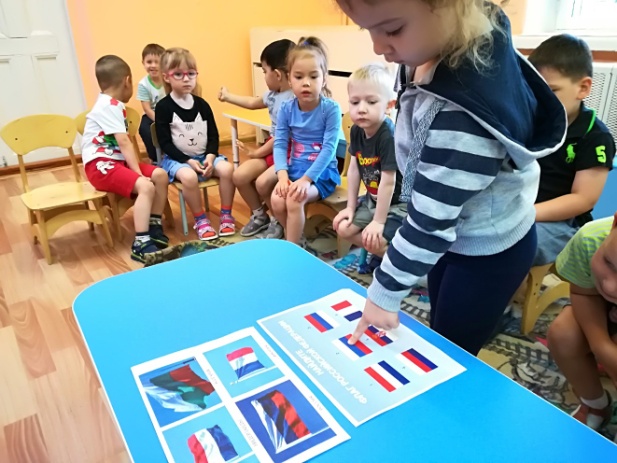 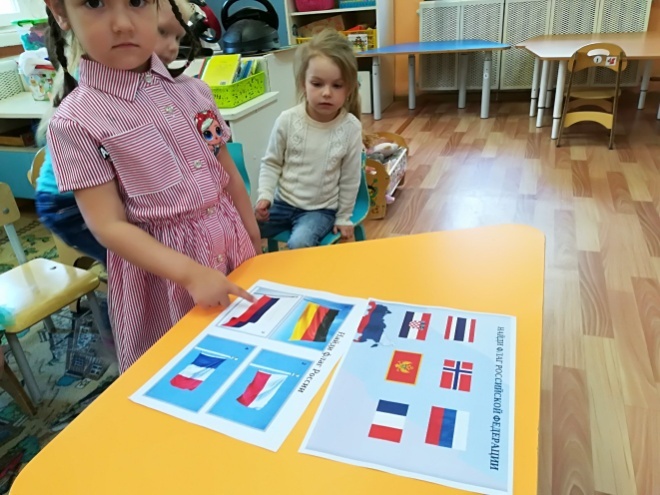 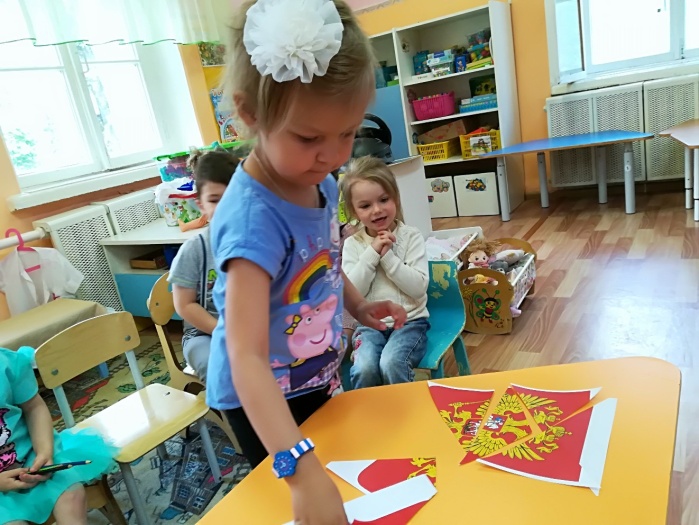 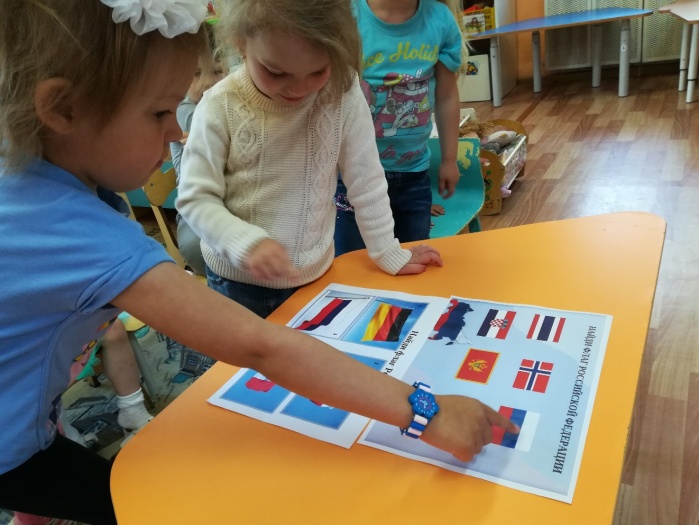 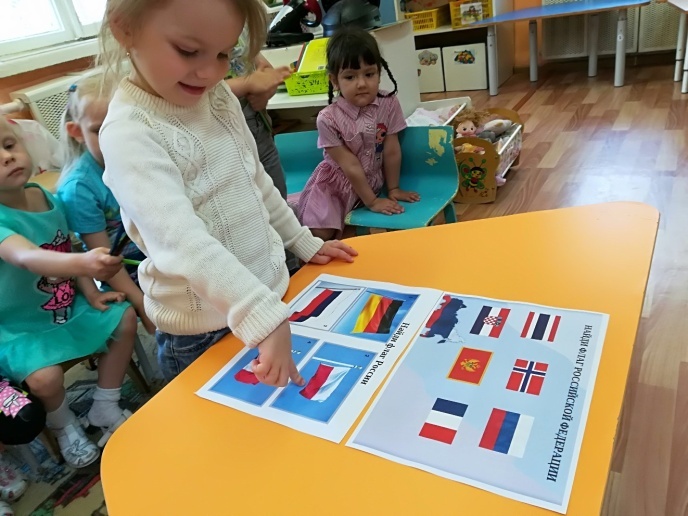 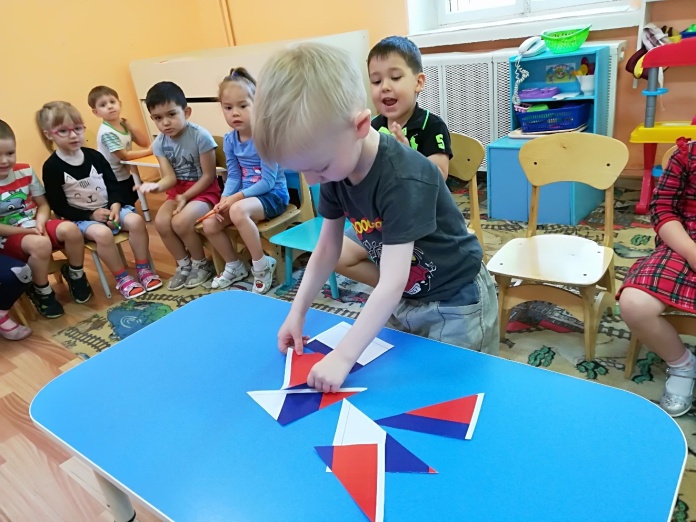 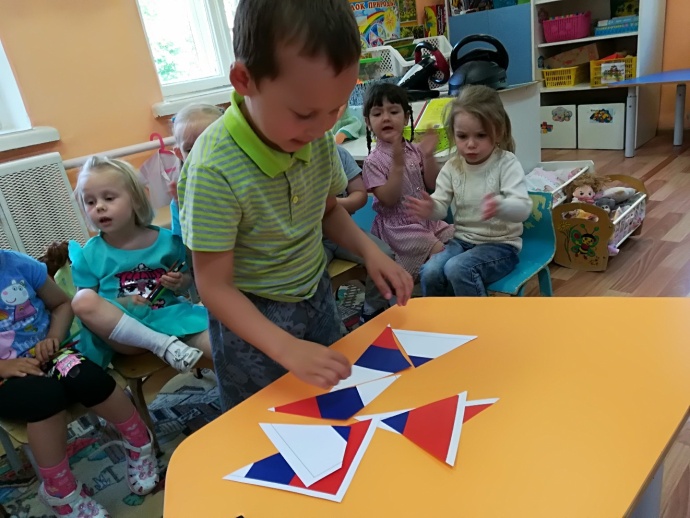 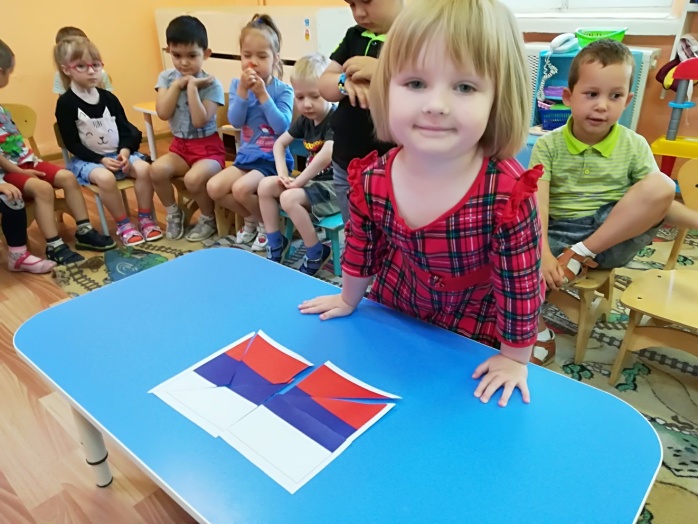 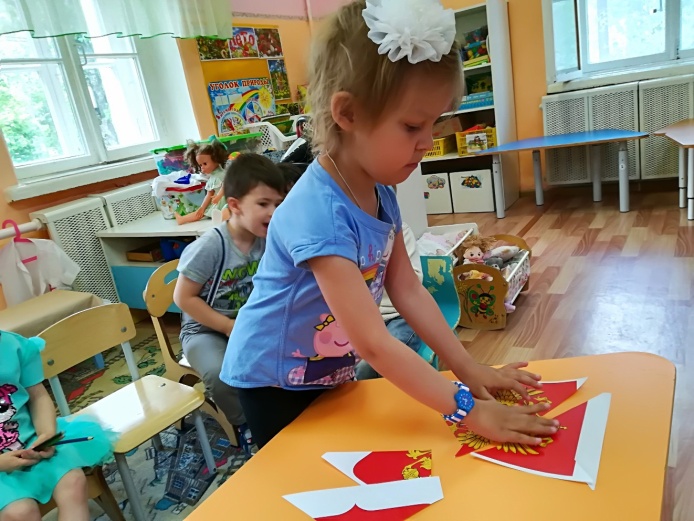 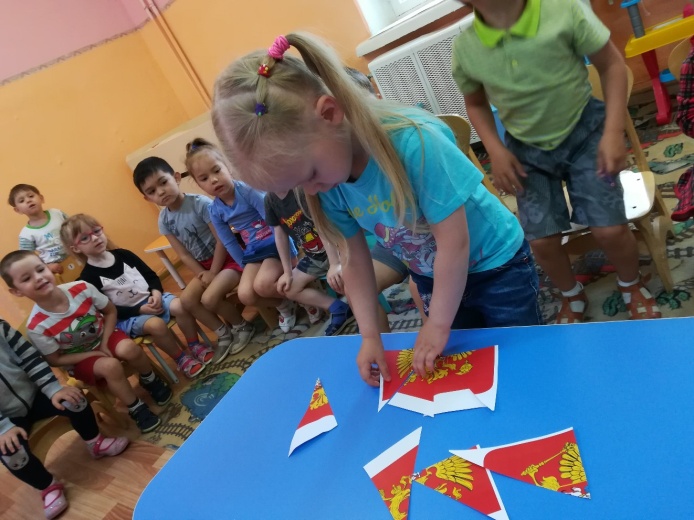 Развлечение в младшей группе«Россия — Родина моя».Цель: формирование нравственно – патриотических чувств у детей младшего дошкольного возраста. Задачи:Познакомить детей с флагом России. Дать представление о российскомтриколоре. Обобщить знания детей о растительном и животном мире родного края(кустарники, деревья, животные и птицы».Закрепить понятие «Россия».Развивать речь, память, мышление.Воспитывать уважительное отношение к Российской геральдике. Предварительная работа: рассматривание иллюстраций по военной тематике, изображения флага России; работа над текстом стихотворения о флаге России.Пособия и материалы: картинки с изображением солдата, Российского флага; картинки с изображением русских – народных сказок; магнитофон, музыкальная запись песни «Голубой автобус». Активизация словаря: страна, Родина, Россия, российский флаг, солдат, армия.Обогащение словаря: свобода, гордость слова, покров, могучая держава, единство, сила.Ход занятия:Дети стоят в круг:«Вот мы руки развели,Словно удивились.И друг другу до землиВ пояс поклонились!Наклонились, выпрямились,Наклонились, выпрямились.Ниже, ниже, не ленись,Поклонись и улыбнись».- Посмотрите, ребята, сколько к нам гостей пришло. Давайте и им улыбнемся.- Ребята, на земле много разных стран. Как называется страна, в которой мы живем?- Россия.- Вы любите путешествовать? Я предлагаю вам отправиться в путешествие по нашей Родине на автобусе. Ответы детей.(Дети садятся за макетом автобуса на стулья, стоящие друг за другом.)- Отправляемся. Счастливого пути!Песня «Голубой автобус» (первый куплет)- Остановка. Наша первая остановка называется «Лесная». Какие деревья растут в лесах нашей Родины? (дети рассматривают картинки деревьев, расположенных на шкафах)Ответы детей.- Какие птицы живут на территории России? (картинки птиц)Ответы детей.- Какие животные обитают в лесах нашей Родины? (картинки животных)Ответы детей.- Молодцы. Поехали дальше(имитируют езду на автомобиле под музыку). - Останавливаемся. Станция называется «Сказочная». Назовите русские народные сказки (иллюстрации к сказкам «Репка», «Колобок», «Курочка Ряба», «Гуси-лебеди»).- Молодцы, ребята. Поехали дальше. Звук - Остановка «Военная».Дети выходят из автобуса, слышится марш.- Какая это музыка? (ответы детей). Кто под нее марширует (солдаты). Звучит марш на военных парадах (звучит запись). Под эту музыку маршируют солдаты.- Посмотрите, ребята, на этой картинке кто-то изображен. Кто это? (солдат).Ответы детей.В: А, как вы догадались, что это солдат? Да, он одет в форму и у него в руках оружие.В: Правильно! Молодцы! Когда много солдат, то получается целая армия! Как вы думаете, ребята, для чего же нужна армия?Ответы детей.- Да, ребята, чтобы защищать людей нашей огромной Родины от тех, кто захочет напасть на нее, т. е. от врагов.Для того, чтобы защищать нашу Родину солдаты много тренируются, чтобы стать сильными, храбрыми. А мы хотим стать такими как они? (ответы детей). Для этого нам надо тоже потренироваться.Физкультминутка.1,2- стоит ракета, 3,4 — самолет.1,2- хлопок в ладоши, а потом на каждый счет.1,2,3,4- руки выше, плечи шире.1, 2, 3,4 — и на месте походили.Как солдаты на параде,Мы шагаем ряд за рядом.Левой — раз, правой — два,Посмотрите все на нас!- Ребята, давайте пройдем к столам.Дети садятся за столы.- Посмотрите, как вы думаете, что это? (на доске картинка с изображением флага)- Ребята, это флаг нашей Родины. Давайте посмотрим: какие цвета есть у нашего флага.Ответы детей.1 ребенок: Я – белый цвет – свобода, гордость, слава.2 ребенок: Я – синий цвет – покров родной страны.3 ребенок: Я – красный цвет – могучая держава.Все: Все вместе мы – едины и сильны!Закрепление с детьми расположения цветов флага России.Посмотрите, ребята, у солдата есть флаг, он им гордится. У детей на рисунке есть флаги России, они счастливы и горды ими. И у меня есть флаг, и я тоже горжусь этим флагом и страной, в которой живу. А вы хотели бы гордиться своей страной? Что же нам надо сделать для этого? (ответы детей). Сегодня мы будем составлять наш замечательный флаг. Посмотрите на флаг. Сначала я беру полоску белого цвета, посередине – синего, а нижний ряд – красного цвета. Кто забудет очередность, посмотрите на образец.Показ воспитателем порядка выполнения работы.Ребята составляют российский триколор.- Молодцы, ребята. О чем мы сегодня говорили? Что мы увидели? Что научились делать? А вам понравилось наше путешествие?Ответы детей.- В конце нашего путешествия ребята расскажут стихотворение «Наша Родина»Родина – слово большое, большое!Пусть не бывает на свете чудес,Если сказать это слово с душою,Глубже морей оно, выше небес!В нем умещается ровно полмира:Мама и папа, соседи, друзья.Город родимый, родная квартира,Бабушка, школа, котенок … и я.Зайчик солнечный в ладошке,Куст сирени за окошкомИ на щечке родинка –Это тоже Родина.(Т. Бокова). Закончилось наше путешествие по нашей Родине.А теперь садимся опять в автобус и возвращаемся в детский сад.Фотоотчет реализации проекта «Я маленький гражданин великой страны»для детей младшей группы № 2 МАДОУ «Детский сад № 14». Лепка «Русская березка».Цель: познакомить детей с берѐзкой – символом России; закладывать основы экологической культуры. Задачи: формировать умение отщипывать маленькие кусочки пластилина от куска и скатывать из них шарики диаметром 7-10 мм и колбаски (большие и маленькие). Учить прижимать пластилин пальчиком к картону (наклеивать на картон). Участники:Тарбина Н.А. – воспитательДети младшей группы №2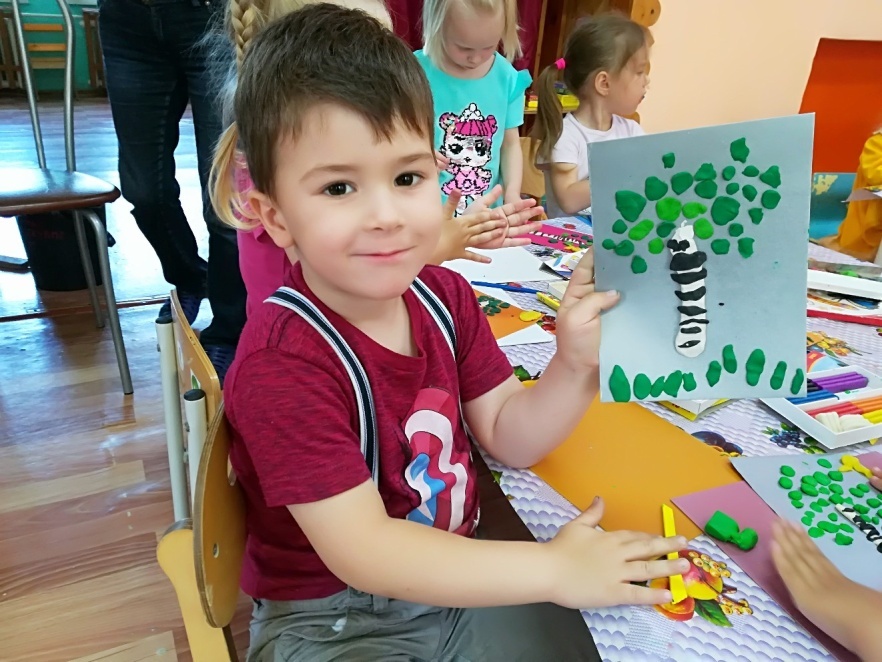 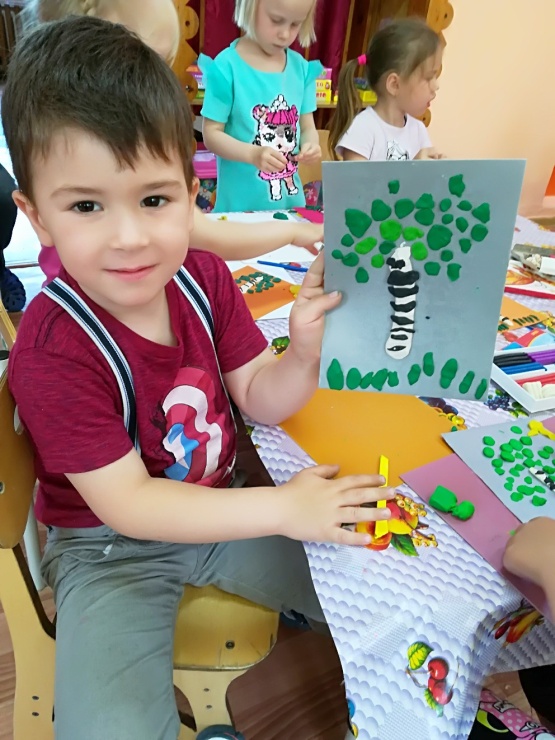 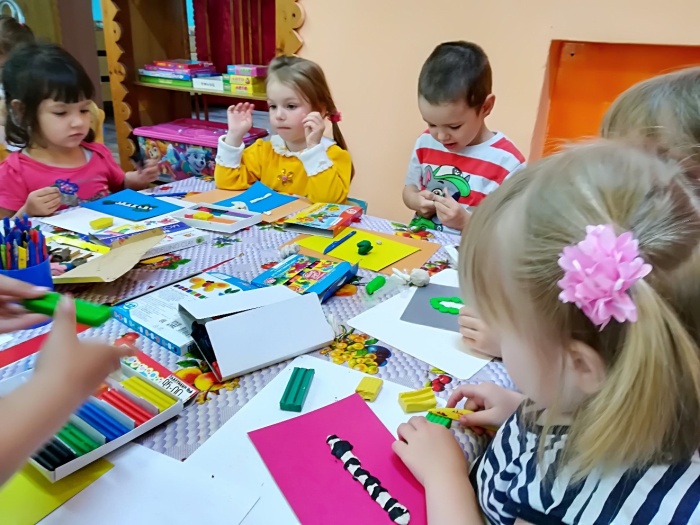 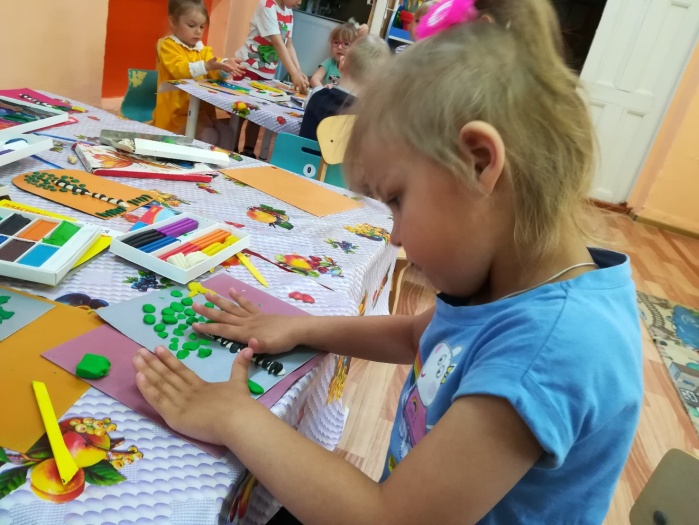 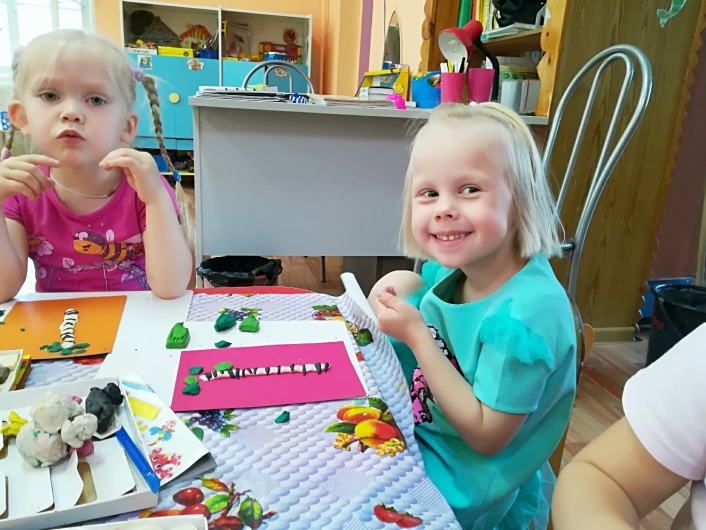 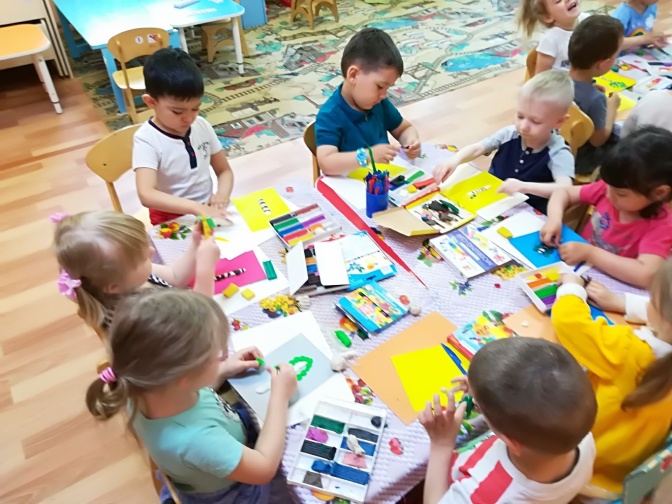 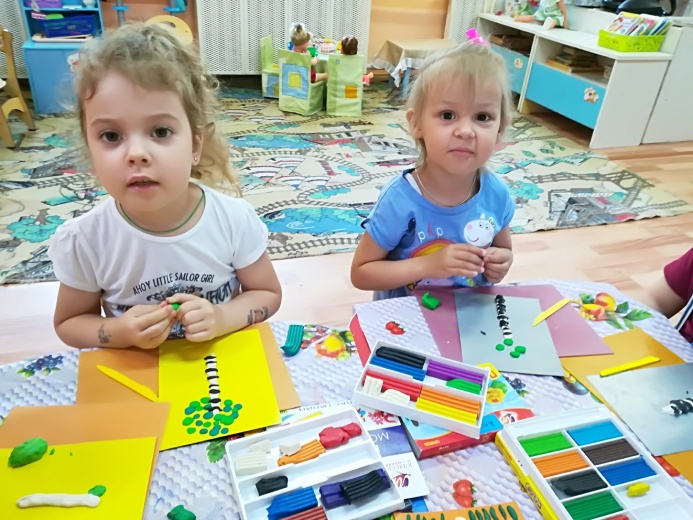 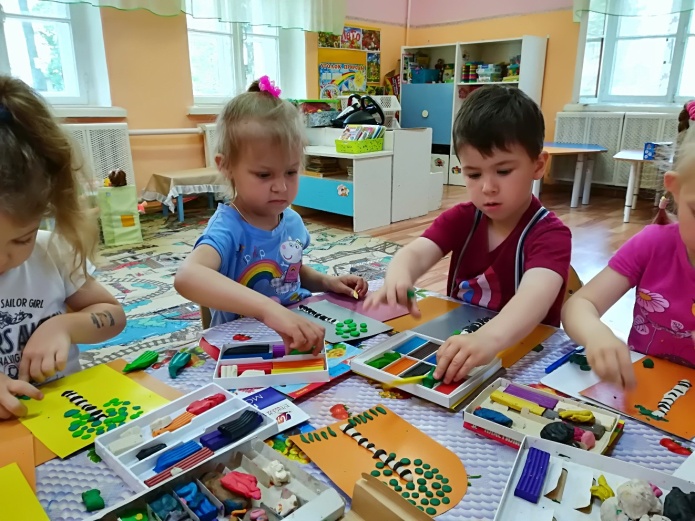 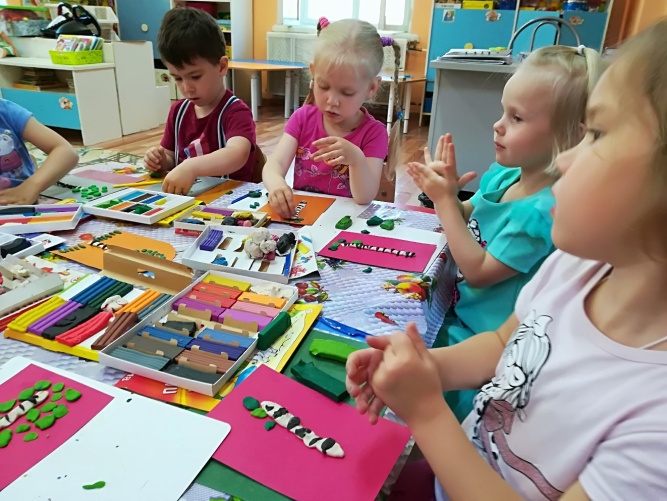 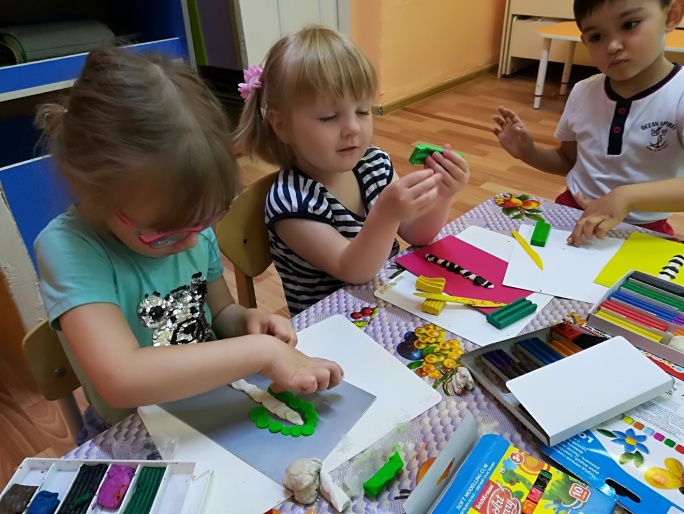 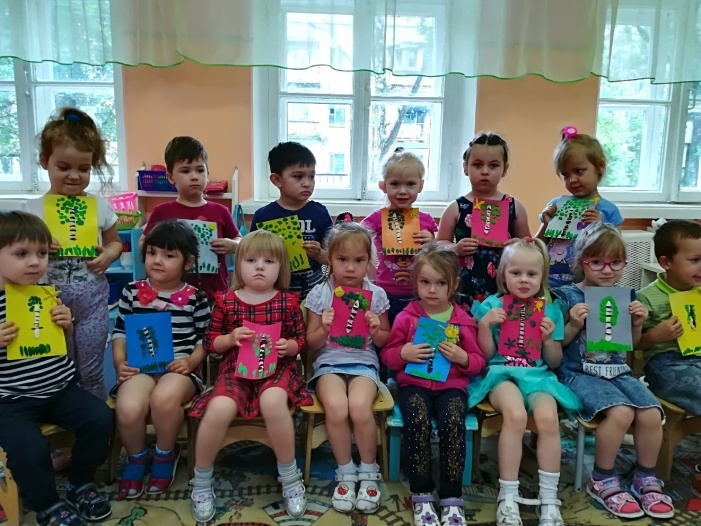 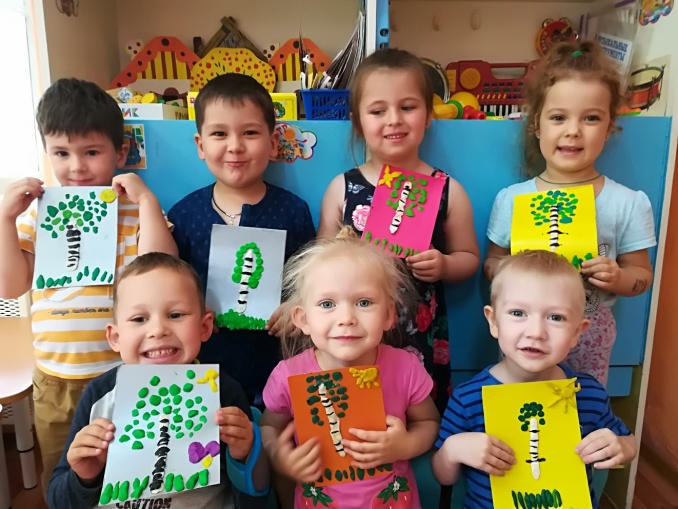 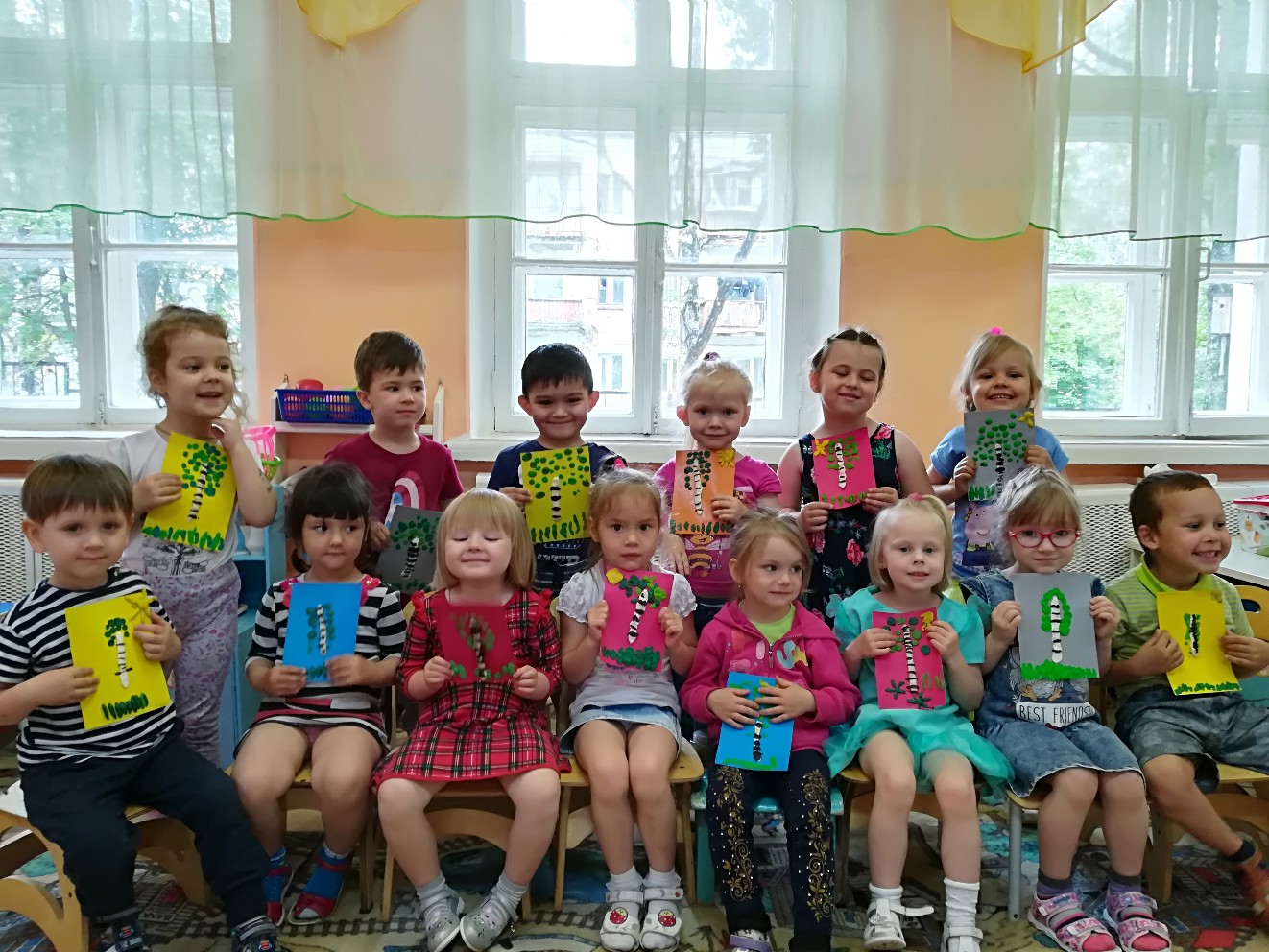 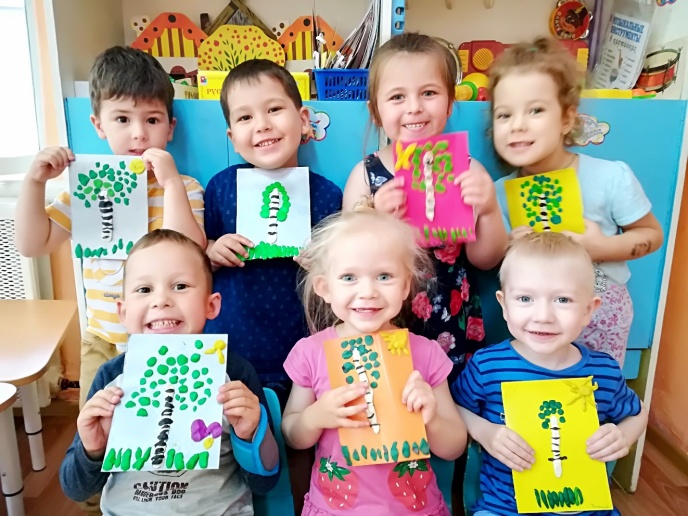 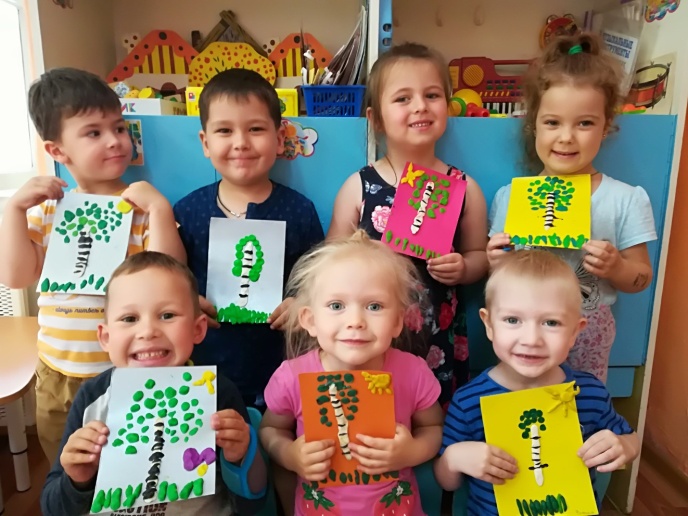 Фотоотчет реализации проекта«Я маленький гражданин великой страны»для детей младшей группы № 2 МАДОУ «Детский сад № 14». Оформление выставкиподелок родителей и детей под названием «Наша Родина - Россия».Участники:Тарбина Н.А. – воспитательДети и родителимладшей группы №2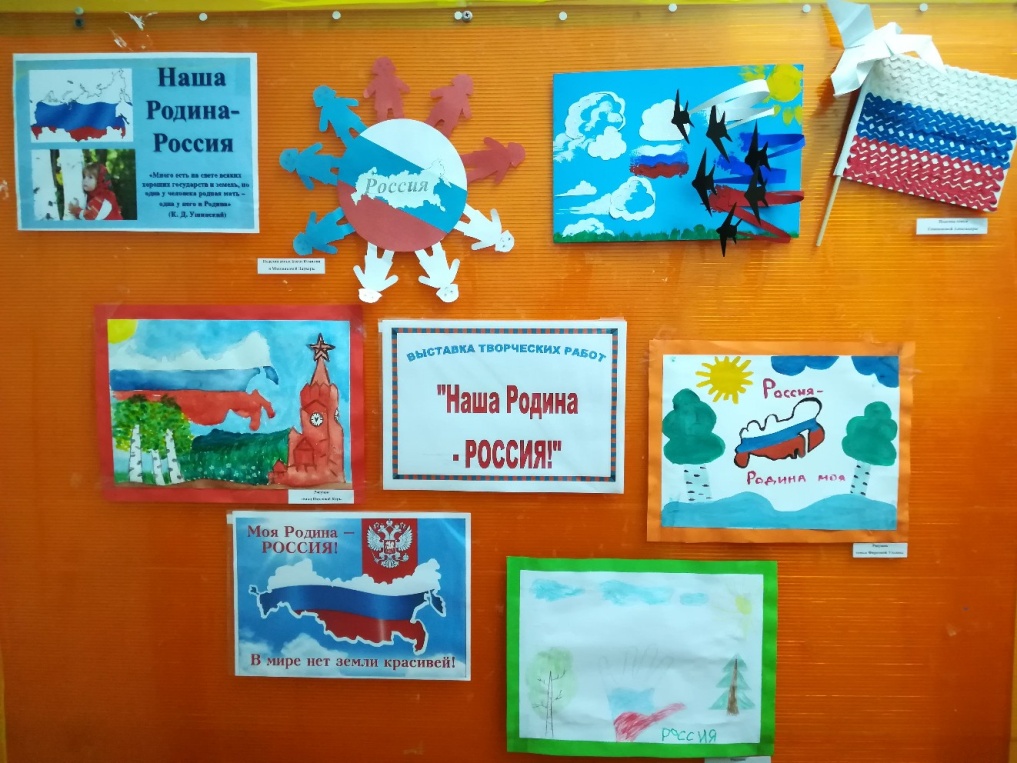 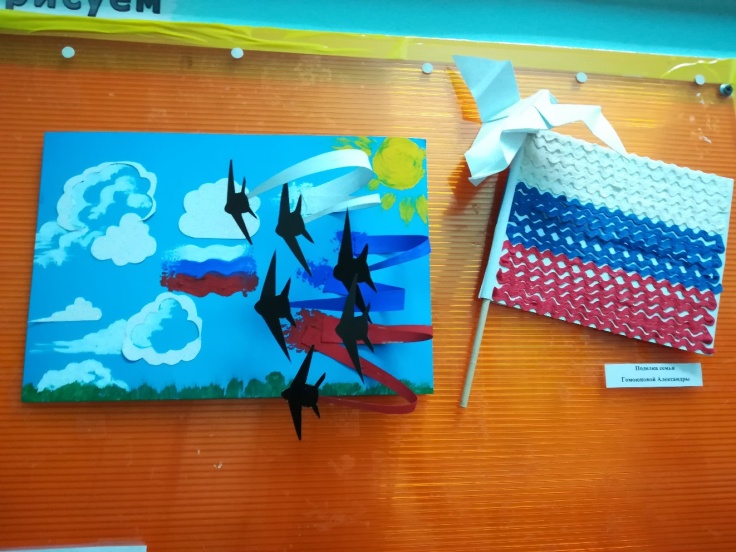 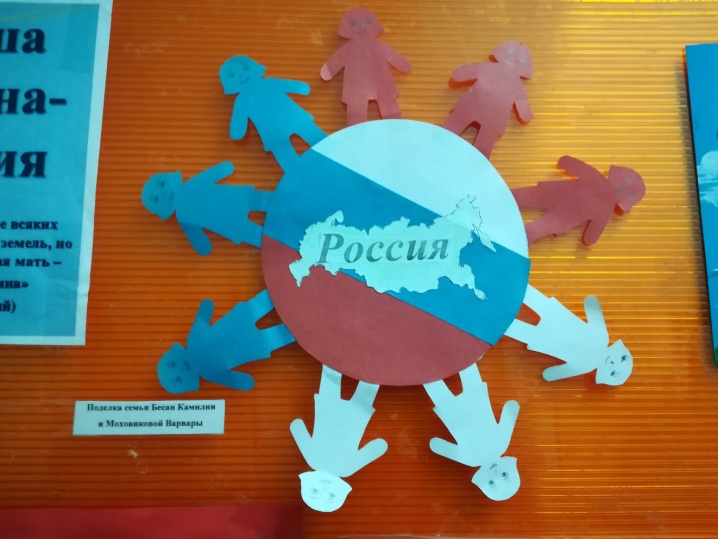 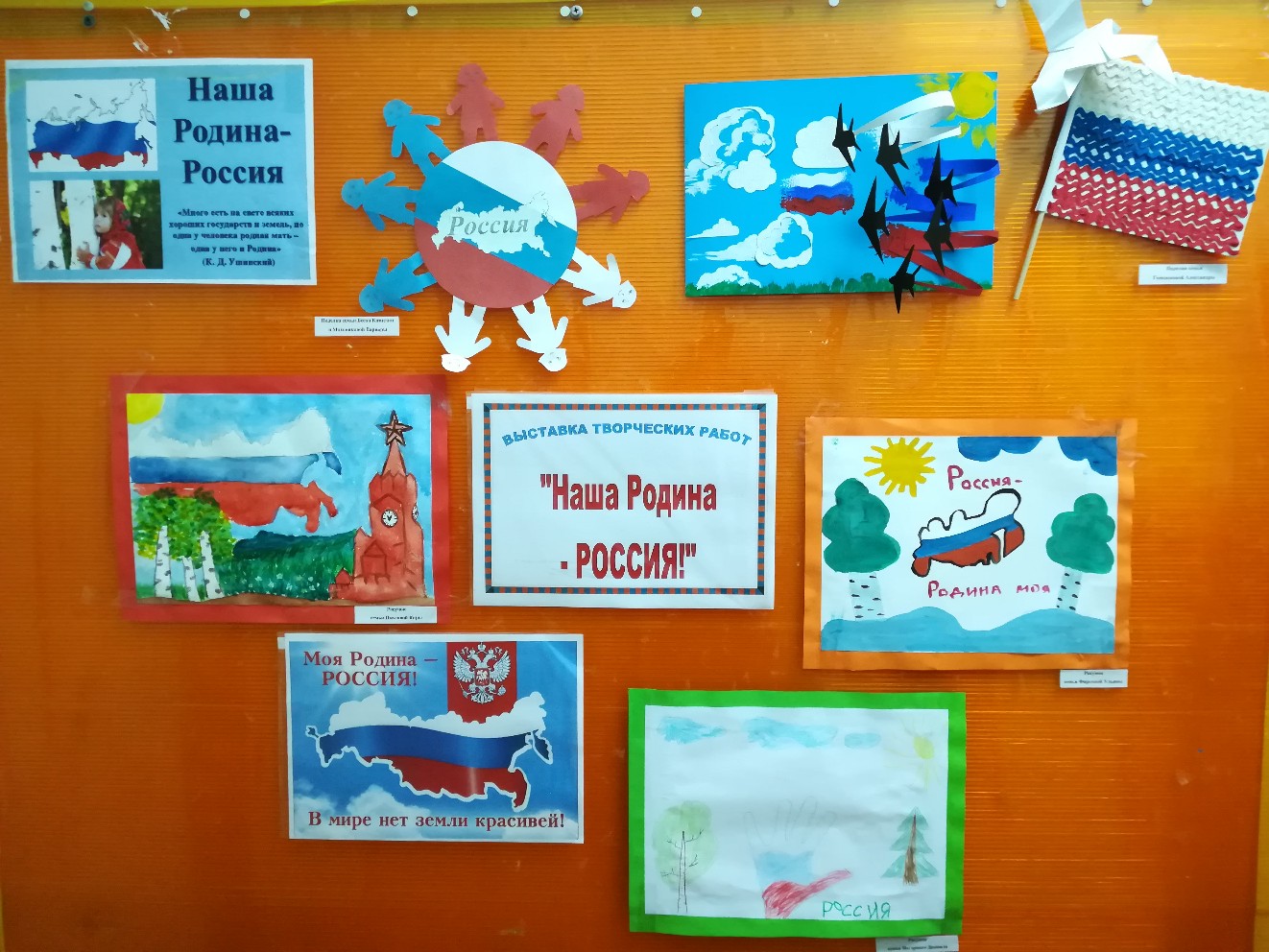 Сбор материала иоформление мини – музея в группе на тему «Русский – народный быт».Участники:Тарбина Н.А. – воспитательДети и родителимладшей группы №2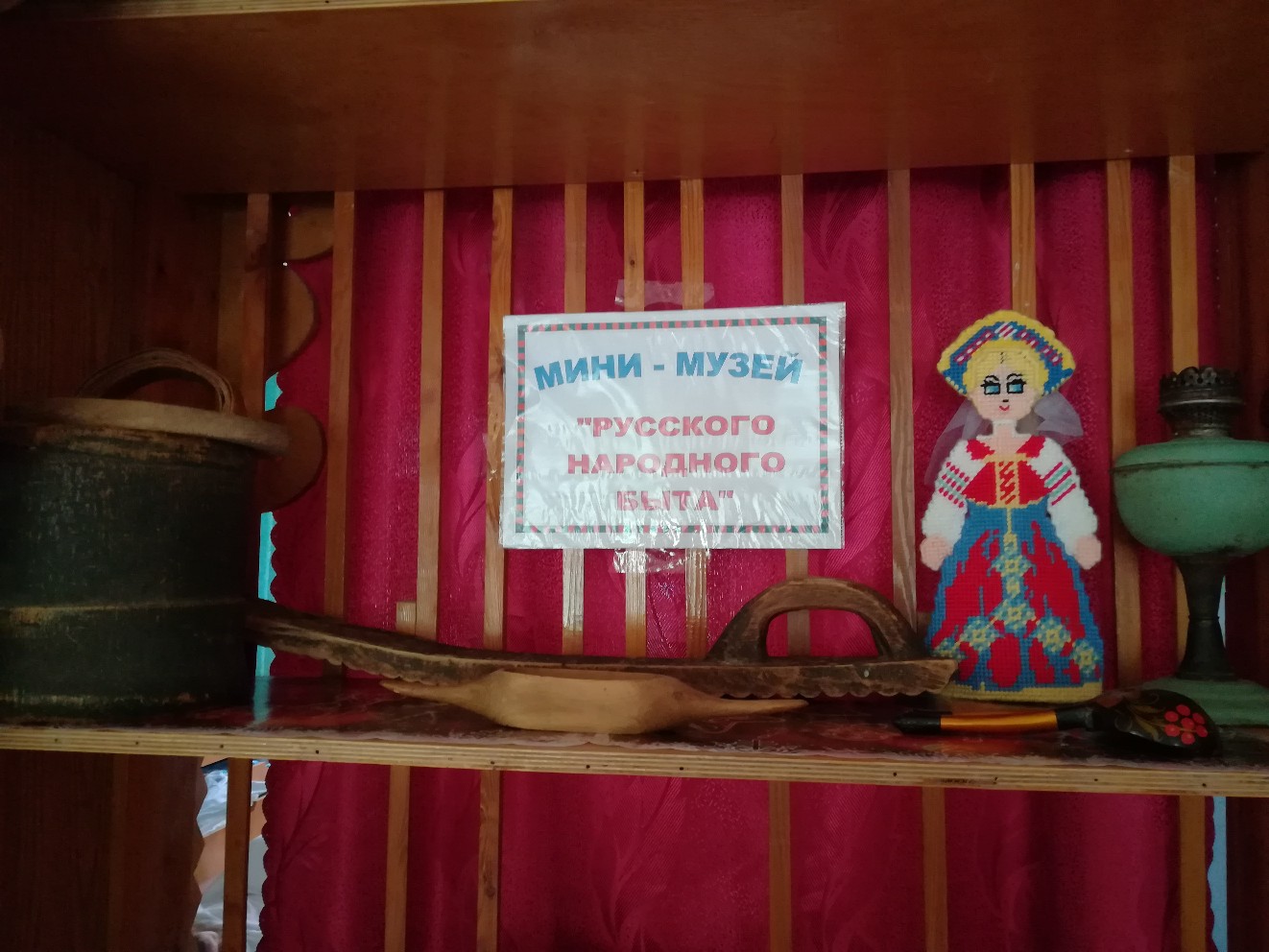 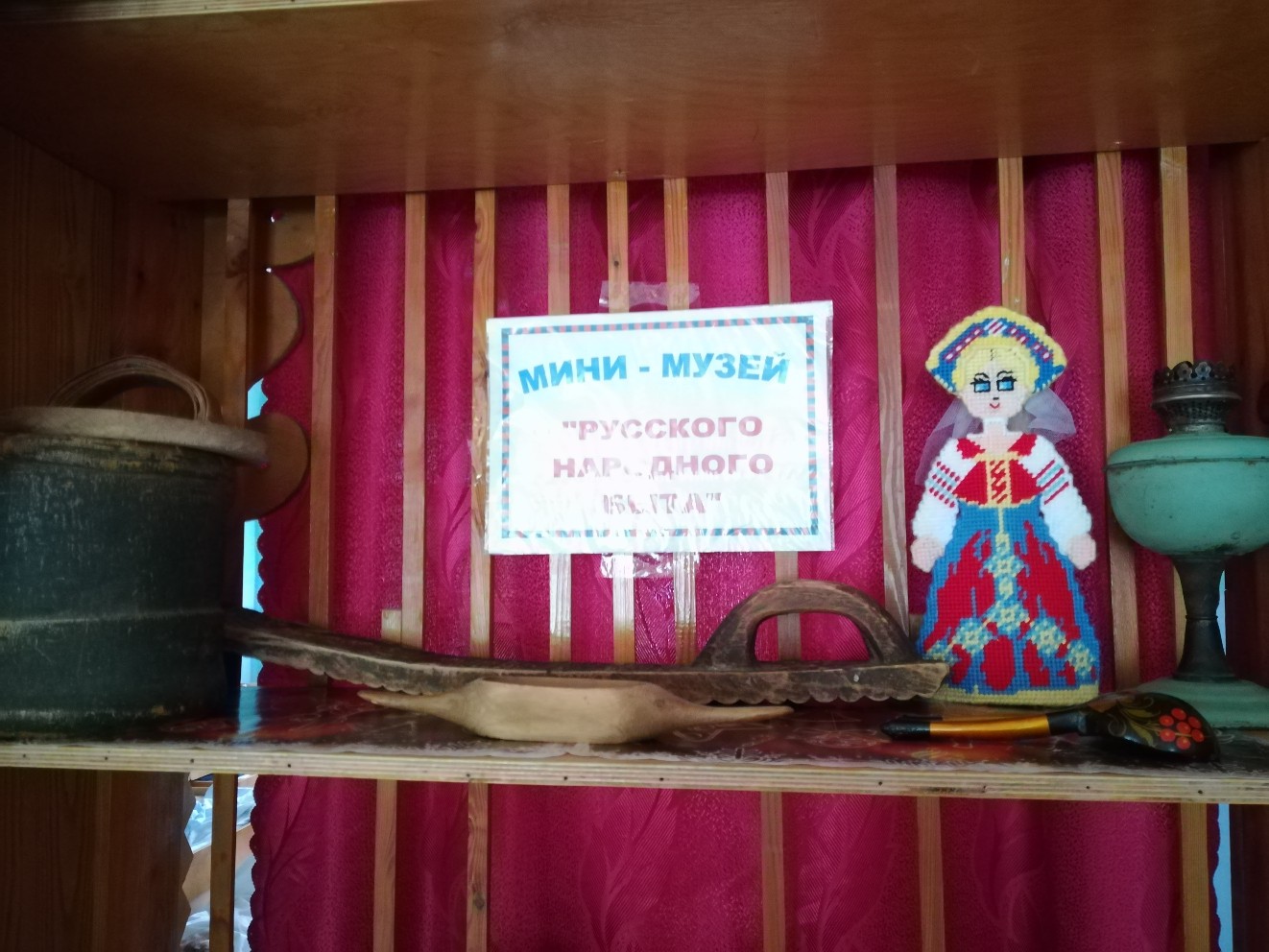 